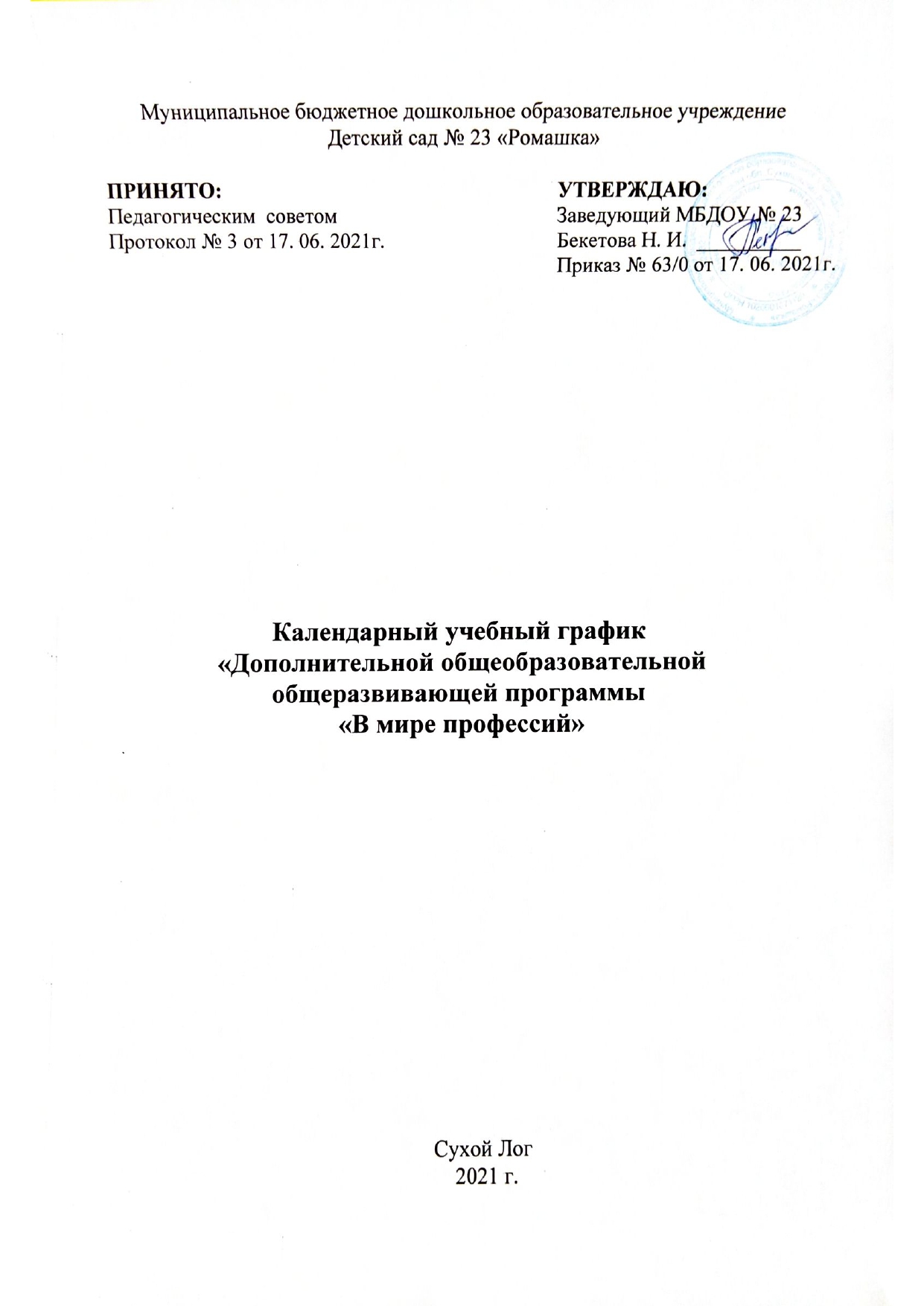 Младший возраст – 3-4 года.   Средний возраст – 4 - 5 лет. Старший возраст –5 – 6 лет.Подготовительный возраст – 6- 7 лет.№п/пмесяцнеделяразделФорма занятияКоличество часовТема занятияФорма контроля1сентябрь11Ознакомительное1«Наша любимая группа »Педагогическое наблюдение2сентябрь22Ознакомительное1«Воспитатель - наш приятель»(Воспитатель, помощник воспитателя)Педагогическое наблюдение3сентябрь32Ознакомительное1Знакомство с группойПедагогическое наблюдение4сентябрь43Ознакомительное1Игровая деятельность «Дружные ребята»Педагогическое наблюдение5октябрь11Ознакомительное1«Наш любимый детский сад»Педагогическое наблюдение6октябрь22Ознакомительное1«Профессия повар»Педагогическое наблюдение7октябрь32Ознакомительное1«Помощник повара»Педагогическое наблюдение8октябрь43Ознакомительное1С/Р игра «Поварята»Педагогическое наблюдение9ноябрьноябрьноябрь11Ознакомительное1«Кто нас лечит.Профессия врач»Педагогическое наблюдение10ноябрьноябрьноябрь21Ознакомительное1«Профессия медсестра»Педагогическое наблюдение11ноябрьноябрьноябрь32Ознакомительное1«Экскурсия в медицинский кабинет»Педагогическое наблюдение12ноябрьноябрьноябрь43Игровое1«С/Р игра «Поликлиника»Педагогическое наблюдение13декабрь11Ознакомительное1«Витамины»Педагогическое наблюдение14декабрь22Ознакомительное1Экскурсия на фельдшерский пунктПедагогическое наблюдение15декабрь33Игровое1С/Р игра «Поликлиника»Педагогическое наблюдение16декабрь43Игровое1С/Р игра «Кукла Даша заболела».Педагогическое наблюдение17январьянварь21Ознакомительное1«Профессия водитель» Педагогическое наблюдение18январьянварь32Ознакомительное1«Экскурсия на дороги села»Педагогическое наблюдение19январьянварь43Ознакомительное1С/И «Мы водители»Педагогическое наблюдение20февраль12Ознакомительное1«Профессия шофер»Педагогическое наблюдение21февраль22Ознакомительное1Наблюдение за разгрузкой продуктов на кухню детского садаПедагогическое наблюдение22февраль32Игровое1С/Р игра «Мы шоферы»Педагогическое наблюдение23февраль42Игровое1С/Р игра «Перевозим грузы »Педагогическое наблюдение.24март12Ознакомительное1«Профессия Продавец - кассир»Педагогическое наблюдение25март23Ознакомительное1«В магазине»Педагогическое наблюдение26март32Ознакомительное1Экскурсия в магазин с. ЗнаменскоеПедагогическое наблюдение27март43Игровое1«С/Р игра «Магазин»Педагогическое наблюдение28апрель11Ознакомительное1 «В аптеке»Педагогическое наблюдение29апрель21Ознакомительное1«Профессия фармацевт»Педагогическое наблюдение30апрель32Игровое1«Полечим куклу Машу »Педагогическое наблюдение31апрель43Игровое1«С/Р игра «Аптека»Педагогическое наблюдение32май13Игровое1«С/р игра «Детский сад»Педагогическое наблюдение33май23Игровое1С/р игра  «Мы едем, едем, едем»Педагогическое наблюдение34май33Игровое1С/р игра «Поликлиника»Педагогическое наблюдение35май43Игровое1	«С/р игра «Приходите к нам лечиться»Педагогическое наблюдение35май43ИгровоеИтого: 36 часов«С/р игра «Приходите к нам лечиться»Педагогическое наблюдение№п/пмесяцнеделяразделВид  занятияКоличество часовТема занятияФорма контроля1сентябрь11Ознакомительное1«Воспитатель -лучший друг»Беседа2сентябрь21Ознакомительное1«Наш заведующий»Беседа3сентябрь33Игровое1С/Р игра «Наш любимый детский сад» Педагогическое наблюдение4сентябрь41Ознакомительное1Профессия «Учитель»,экскурсия в школуБеседа5октябрь13Игровое1Музыкальная деятельность «Какмы  весело живем»Педагогическое наблюдение6октябрь21Ознакомительное1«Профессия парикмахер, визажист»Беседа7октябрь31Ознакомительное1«Заведующий отделом» Опрос по теме8октябрь43Игровое1«Салон красоты»Педагогическое наблюдение9ноябрь11Ознакомительное1Экскурсия в ДК с. ЗнаменскоеБеседа10ноябрь21Ознакомительное1«Профессия «директор Дома Культуры» »Беседа11ноябрь32Ознакомительное1«Профессия «библиотекарь »Беседа12ноябрь43Игровое1Экскурсия на почту. Профессия «оператор ПО, почтальон»Беседа13декабрьдекабрь11Ознакомительное1Игровая деятельность «На почте»Беседа. Педагогическое наблюдение14декабрьдекабрь21Ознакомительное1Профессия «Врач-педиатр»Беседа. Педагогическое наблюдение15декабрьдекабрь31Игровое1Профессия «Врач-терапевт»Педагогическое наблюдение16декабрьдекабрь41Игровое1«Что нужно доктору »Педагогическое наблюдение17январь21По теме проекта1С/Р игра «Скорая помощь»Педагогическое наблюдение18январь31Ознакомительное1«Витамины, какие они?»Педагогическое наблюдение19январь42Игровое1С/Р игра «Поликлиника»Педагогическое наблюдение20февраль11Ознакомительное1«МЧС - что это?» »21февраль22Игровое1«Что нужно спасателю»Педагогическое наблюдение22февраль33Игровое1 С/Р игра «Спасатели»Педагогическое наблюдение23февраль41Ознакомительное1 «Один дома»Педагогическое наблюдение24март12Игровое1«Играем во дворе»Беседа25март23Игровое1«Поможем бабушке»Педагогическое наблюдение26март33Ознакомительное1«Что случилось, как поступить?»Беседа27март43Ознакомительное1Экскурсия в ПЧ в с. ЗнаменскоеБеседа28апрельАпрельльапАапрель Апрель12Ознакомительное1«Профессия пилот»Педагогическое наблюдение29апрельАпрельльапАапрель Апрель23По теме проекта1«Профессия бортпроводник, бортинженер»Педагогическое наблюдение30апрельАпрельльапАапрель Апрель33Игровое1С/Р игра «В аэропорту»Педагогическое наблюдение31апрельАпрельльапАапрель Апрель43По теме проекта1Развлечение «Путешествие на самолете»Педагогическое наблюдение32.май12Игровое1«Профессия «Капитан корабля, матрос, кок»Педагогическое наблюдение33май23Ознакомительное1«Ветераны труда нашего села»Беседа34май33Продуктивное1Изодеятельность «Кем я буду »Педагогическое наблюдение35май43Игровое1Театрализованная деятельность «Все работы хороши -выбирай на вкус»Педагогическое наблюдение35май43ИгровоеИтого-36 часовТеатрализованная деятельность «Все работы хороши -выбирай на вкус»Педагогическое наблюдение№п/пмесяцнеделяразделВид  занятияКоличество часовТема занятияФорма контроля1сентябрьь11Ознакомительное1«Профессия врач-спасатель»Беседа2сентябрьь22Ознакомительное1Экскурсия в ПЧ г. Сухой ЛогБеседа3сентябрьь33Игровое1С/Р игра «Спасатели» Педагогическое наблюдение4сентябрьь43Игровое1Викторина «Профессии важные и нужные»Педагогическое наблюдение5октябрь11Ознакомительное  1«Профессии и люди труда в нашем селе»Беседа6октябрь22Ознакомительное  1Экскурсия в Администрацию села.Беседа7октябрь33Продуктивное1Изготовление альбома «Труженики с. Знаменское»Педагогическое наблюдение8октябрь41Ознакомительное  1Профессия «Агроном»Беседа9ноябрьНоябрь12Ознакомительное1Экскурсия на НП «Знамя»Беседа10ноябрьНоябрь21Ознакомительное1Профессия «Литейщик»Беседа11ноябрьНоябрь31Ознакомительное1Профессия «Мастер цеха»Беседа12ноябрьНоябрь43Игровое1С/Р игра «На заводе»Педагогическое наблюдение13декабрь12Продуктивное1«Роботы помощники на производстве »Педагогическое наблюдение14.декабрь21По теме проекта1Конструируем робота-погрузчика.Педагогическое наблюдение15декабрь31По теме проекта1Конструируем робота-наблюдателяПедагогическое наблюдение16декабрь41По теме проекта1Презентация результатов проектаПедагогическое наблюдение17январьЯнварь22Ознакомительное1Экскурсия на ООО «Староцементный завод»Беседа18январьЯнварь31Ознакомительное1Профессия «Крановщик»Беседа19январьЯнварь42По теме проекта1«Профессия инженер-конструктор»Педагогическое наблюдение20февраль13По теме проекта1«Лаборатория профессий»Педагогическое наблюдение21февраль22По теме проекта1 Профессия «электромонтажник»Педагогическое наблюдение22февраль33По теме проекта1 Экскурсия на Сухоложский огнеупорный заводБеседа23февраль43По теме проекта1 Профессия «формофщик»Педагогическое наблюдение24март12По теме проекта1Профессия «мастер цеха» Опрос по теме25март23Игровое1С/Р игра «Дело мастера боится»Педагогическое наблюдение26март33По теме проекта1Конструктивная деятельность «Производственные роботы»Педагогическое наблюдение27март43По теме проекта1Конструктивная деятельность «Производственные роботы»Опрос по теме28апрель12По теме проекта1Профессия «инженер-изобретатель»Педагогическое наблюдение29апрель23По теме проекта1Творческая выставка «Роботы– помощники»Педагогическое наблюдение30апрель32По теме проекта1Тематическая встреча с инженером совхоза «Знаменский»Беседа31апрель43По теме проекта1Конкурс творческих идей «В инженеры б я пошел, пусть меня научат»Педагогическое наблюдение32май11Ознакомительное1Виртуальная экскурсия «Профессии будущего»Беседа33май21Ознакомительное1Виртуальная экскурсия «Роботы будущего»Беседа34май33Игровое1«Юные изобретатели»Педагогическое наблюдение35май43Игровое1«Юные конструкторы» »Педагогическое наблюдение35май43ИгровоеИтого-36 часов«Юные конструкторы» »Педагогическое наблюдение№п/пмесяцнеделяразделВид  занятияКоличество часовТема занятияФорма контроля1сентябрь11Ознакомительное1Профессия «Диспетчер МЧС»Беседа.2сентябрь21Ознакомительное1Профессия «Водитель скорой помощи»Педагогическое наблюдение3сентябрь31Ознакомительное1Профессия «Спасатель МЧС »Беседа4сентябрь41Игровое1С/Р игра «Спасатели»Педагогическое наблюдение5октябрь11Ознакомительное1Экскурсия на СЛОГ ТВБеседа6октябрь21Ознакомительное1Профессия «Диктор ТВ »Педагогическое наблюдение7октябрь32Ознакомительное1Профессия «Корреспондент ТВ»Опрос по теме8октябрь43Игровое1С/Р игра «Детское ТВ»Педагогическое наблюдение9ноябрь11Ознакомительное 1Профессия «IT-специалист»Педагогическое наблюдение10ноябрь23Ознакомительное1Профессия «Аналитик данных»Педагогическое наблюдение11ноябрь31Ознакомительное1Экскурсия на Сухоложский крановый завод Беседа12ноябрь42Игровое1Профессия «крановщик»Педагогическое наблюдение13декабрь12Ознакомительное1«В мире профессий»Педагогическое наблюдение14декабрь21По теме проекта1«В мире профессий»Педагогическое наблюдение15декабрь31По теме проекта1Конструктивная деятельность «Роботы –помощники на производстве»Педагогическое наблюдение16декабрь41По теме проекта1Конструктивная деятельность «Роботы –помощники на производстве»Опрос по теме17январь22Ознакомительное1Экскурсия на Сухоложский Литейно-механический заводПедагогическое наблюдение18январь31Ознакомительное1Профессия «Инженер-проектировщик»Педагогическое наблюдение19январь43Игровое1С/Р игра «Мастера литейного производства»Педагогическое наблюдение20февраль12По теме проекта1Экскурсия на Сухоложский огнеупорный заводБеседа21февраль23По теме проекта1 Изготовление альбома «Профессии и организации села Знаменское»Педагогическое наблюдение22февраль33По теме проекта1 Изготовление альбома «Профессии и организации г. Сухой Лог»Педагогическое наблюдение23февраль43Игровое1 Творческая конструкторская деятельность «Умный город Сухой Лог»Педагогическое наблюдение24март12По теме проекта1Виртуальная экскурсия «Профессии будущего»Беседа25март23По теме проекта1Профессия «Автоэксперт»Педагогическое наблюдение26март33По теме проекта1Профессия «Автоменеджер»Педагогическое наблюдение27март43По теме проекта1«Роботы будущего»Беседа28апрель11Ознакомительное2Профессия «Автомеханик»Педагогическое наблюдение29апрель21Ознакомительное2Экскурсия в Сухоложский многопрофильный техникумПедагогическое наблюдение30апрель33По теме проекта1Творческая деятельность Атлас «Профессии будущего Педагогическое наблюдение31апрель43По теме проекта1Творческая деятельность Атлас «Профессии будущегоПедагогическое наблюдение32май11Ознакомительное1Экскурсия в Сухоложский  медицинский колледжПедагогическое наблюдение33май22Игровое1Профессия «Лаборант»Педагогическое наблюдение34май33Игровое1Творческая выставка «Роботы-спасатели»Педагогическое наблюдение35май43Игровое1Презентация результатов проектной деятельностиПедагогическое наблюдение35май43ИгровоеИтого-36 часовПрезентация результатов проектной деятельностиПедагогическое наблюдение